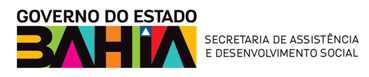 ANEXO 10 – MODELO DE DECLARAÇÃO CAPACIDADE TÉCNICA OPERACIONALPelo presente instrumento, eu ______________________________, (nacionalidade, estado civil, profissão), portador do Registro de Identidade nº _____________, expedido pela ____________, devidamente inscrito no Cadastro de Pessoa Física do Ministério da Fazenda, sob o n° ______________, residente e domiciliado na Cidade de ______________, Estado da __________, à __________________ [informar endereço completo e CEP], atesto capacidade técnica e operacional para o desenvolvimento do objeto da parceria e o cumprimento das metas estabelecidas ou, alternativamente, sobre a previsão de contratar ou adquirir com recursos da parceria.________________, _____de __________________ de 2023._________________________________________________________NOME DO REPRESENTANTE LEGAL / ASSINATURA